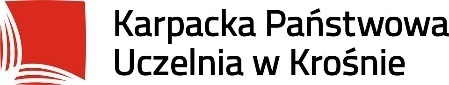 FORMULARZ ZMIANY PROMOTORA PRACY DYPLOMOWEJ Imię i nazwisko studenta: Nr albumu:Zakres kształcenia/kształcenie w zakresie:Imię i nazwisko dotychczasowego promotora:Imię i nazwisko proponowanego promotora:6. Uzasadnienie zmiany promotora:Opinia Kierownika Zakładu Zarządzania:                                                                                                  Podpis:Decyzja Dyrektora Instytutu Politechnicznego dotycząca zmiany promotora:Data:                                                                              Podpis Dyrektora Instytutu Zdrowia i Gospodarki: